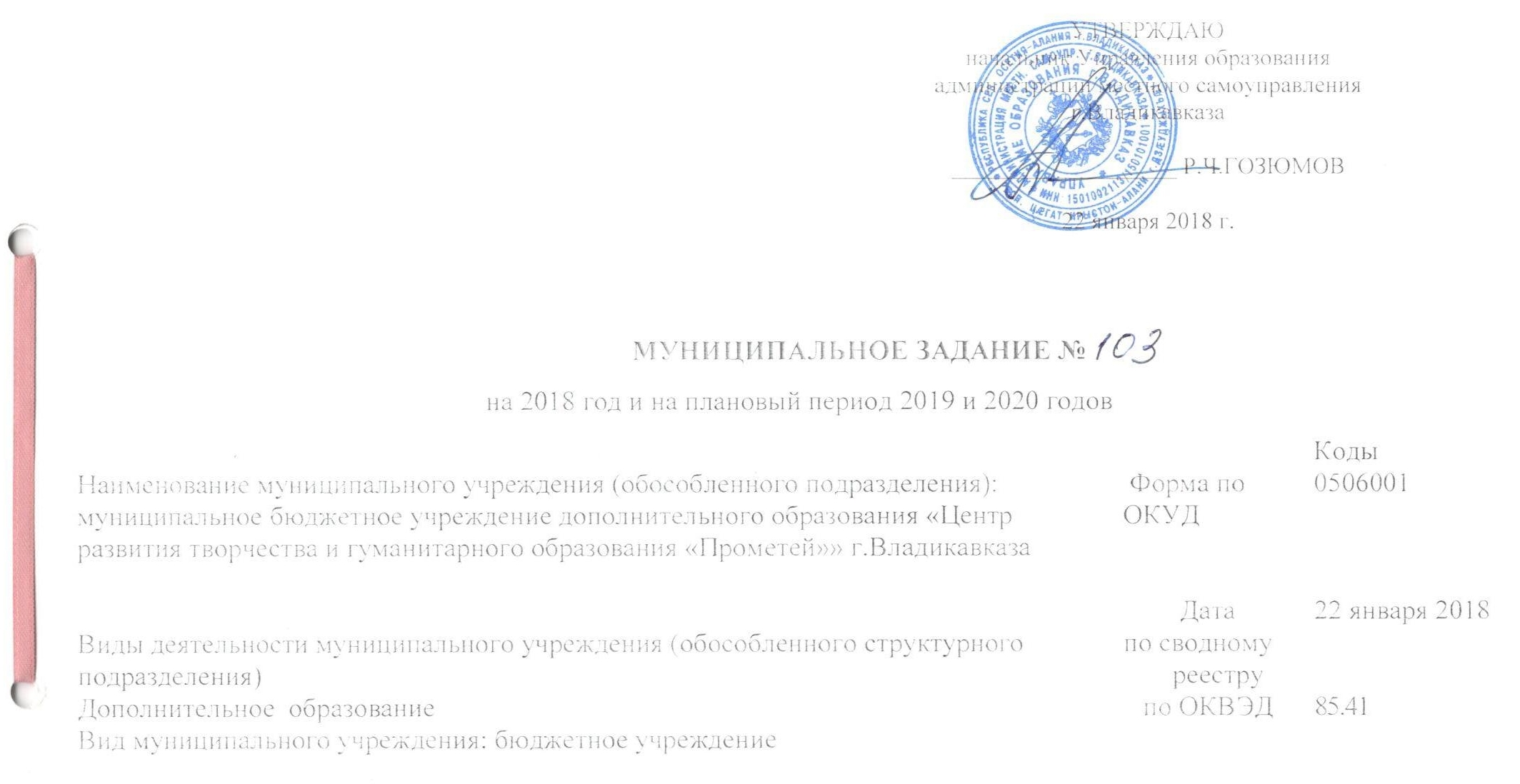 Часть 1. Сведения об оказываемых услугахРаздел 1.Показатели, характеризующие объем и (или) качество муниципальной услуги:  3.1.Показатели, характеризующие качество муниципальной услуги:Допустимые (возможные) отклонения от установленных показателей качества муниципальной услуги, в пределах которых муниципальное задание считается выполненным (процентов) – 10 %Показатели, характеризующие объем муниципальной услуги:Допустимые (возможные) отклонения от установленных показателей качества муниципальной услуги, в пределах которых муниципальное задание считается выполненным (процентов) – 10 %.Нормативные правовые акты, устанавливающие размер платы (цену, тариф) либо порядок ее (его) установления: не оказываютсяПорядок оказания муниципальной услуги.5.1. Нормативные правовые акты, регулирующие порядок оказания муниципальной услуги.Федеральный закон от 29.12.2012 г. № 273 – ФЗ «Об образовании в Российской Федерации»;Федеральный закон Российской Федерации от 06.10.2003г. N131-ФЗ «Об общих принципах организации местного самоуправления в Российской Федерации»;иные нормативные правовые акты.Порядок информирования потенциальных потребителей муниципальной услуги:Раздел 2.Показатели, характеризующие объем и (или) качество муниципальной услуги:3.1.Показатели, характеризующие качество муниципальной услуги:Допустимые (возможные) отклонения от установленных показателей качества муниципальной услуги, в пределах которых муниципальное задание считается выполненным (процентов) – 10 %Показатели, характеризующие объем муниципальной услуги:Допустимые (возможные) отклонения от установленных показателей качества муниципальной услуги, в пределах которых муниципальное задание считается выполненным (процентов) – 10 %.Нормативные правовые акты, устанавливающие размер платы (цену, тариф) либо порядок ее (его) установления: не оказываются5. Порядок оказания муниципальной услуги.5.1.Нормативные правовые акты, регулирующие порядок оказания муниципальной услуги.Федеральный закон от 29.12.2012 г. № 273 – ФЗ «Об образовании в Российской Федерации»;Федеральный закон Российской Федерации от 06.10.2003г. N131-ФЗ «Об общих принципах организации местного самоуправления в Российской Федерации»;иные нормативные правовые акты.5.2.Порядок информирования потенциальных потребителей муниципальной услуги:Часть 2. Сведения об выполняемых работахРаздел 1.Показатели, характеризующие объем и (или) качество работы:Показатели, характеризующие качество работы:Допустимые (возможные) отклонения от установленных показателей качества работы, в пределах которых муниципальное задание считается выполненным (процентов) Показатели, характеризующие объем работы:Допустимые (возможные) отклонения от установленных показателей качества работы, в пределах которых муниципальное задание считается выполненным (процентов) Часть 3. Прочие сведения о муниципальном заданииОснование для досрочного прекращения выполнения муниципального задания:реорганизация Учреждения;ликвидация Учреждения;окончание срока действия лицензии Учреждения;окончание срока действия государственной аккредитации и дальнейшего препятствия ее получения.Иная информация, необходимая для выполнения (контроля за выполнением) муниципального задания ______________________________________________________________________________________________________________________________________________Порядок контроля за выполнением муниципального заданияТребования к отчетности о выполнении муниципального задания: Отчет об исполнении муниципального задания предоставляется в соответствии с приказом Министерства финансов Российской Федерации от 25.03.2011 г. №33н «Об утверждении инструкции о порядке составления годовой, квартальной бухгалтерской отчетности государственных (муниципальных) бюджетных и автономных учреждений».Периодичность представления отчетов о выполнении муниципального задания: 1 раз в год. Сроки представления отчетов о выполнении муниципального задания: до 10 декабря текущего года. Иные требования о выполнении муниципального задания ______________________________________________________________________________________________________________________________________________________________________________________Иные показатели, связанные с выполнением муниципального здания.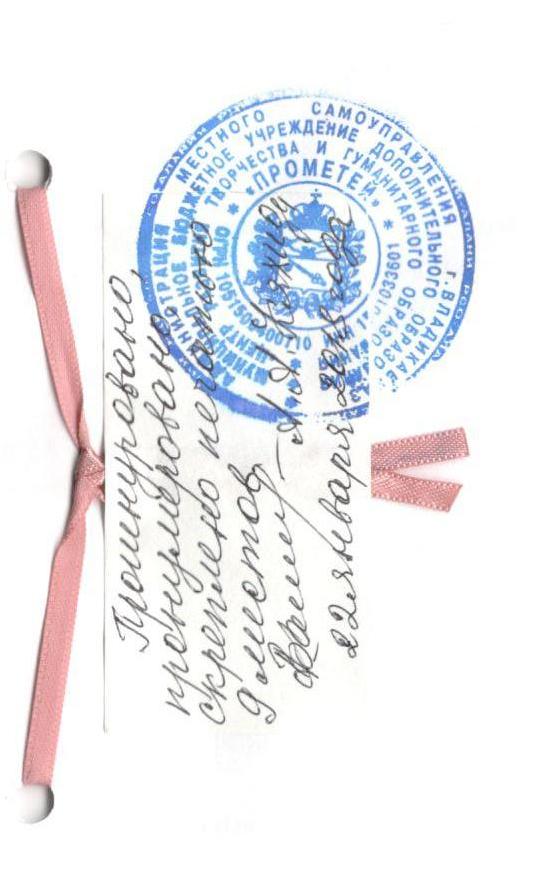 Наименование муниципальной услуги –реализация дополнительных общеразвивающих программКатегории потребителей муниципальной услуги – физические лица Уникальный номер по базовому (отраслевому перечню11.Д49.0Уникальный номер реестровой записиПоказатель, характеризующий содержание муниципальной услугиПоказатель, характеризующий условия (формы) оказания муниципальной услугиПоказатель, характеризующий условия (формы) оказания муниципальной услугиПоказатель качества муниципальной услугиПоказатель качества муниципальной услугиПоказатель качества муниципальной услугиЗначение показателя качества муниципальной услугиЗначение показателя качества муниципальной услугиЗначение показателя качества муниципальной услугиУникальный номер реестровой записиДополнительные общеразвивающие программыПлатностьФорма обученияНаименование показателяединица измерения по ОКЕИединица измерения по ОКЕИ2018 год2019 год2020 годУникальный номер реестровой записиДополнительные общеразвивающие программыПлатностьФорма обученияНаименование показателянаименованиекод(очередной финансовыйгод)(1-й год планового периода)(2-й год планового периода)11Д49001000300401002100ДополнительныеобщеразвивающиепрограммыБесплатноОчноСохранность контингентаПроцент74490909011Д49001000300401002100ДополнительныеобщеразвивающиепрограммыБесплатноОчноДоля своевременно устраненных учреждением нарушений, выявленных в результате проверокЕдиница642111Уникальный номер реестровой записиПоказатель, характеризующий содержание муниципальной услугиПоказатель, характеризующий условия (формы) оказания муниципальной услугиПоказатель, характеризующий условия (формы) оказания муниципальной услугиПоказатель объема муниципальной услугиПоказатель объема муниципальной услугиПоказатель объема муниципальной услугиЗначение показателя качества муниципальной услугиЗначение показателя качества муниципальной услугиЗначение показателя качества муниципальной услугиСреднегодовой размер 
платы (цена, тариф)Среднегодовой размер 
платы (цена, тариф)Среднегодовой размер 
платы (цена, тариф)Уникальный номер реестровой записиДополнительные общеразвивающие программыПлатностьФорма обученияНаименование показателяединица измерения по ОКЕИединица измерения по ОКЕИ2018 год2019 год2020 год2018 год2019 год2020 годУникальный номер реестровой записиДополнительные общеразвивающие программыПлатностьФорма обученияНаименование показателянаименованиекод(очередной финансовыйгод)(1-й год планового периода)(2-й год планового периода)(очередной финансовыйгод)(1-й год планового периода)(2-й год планового периода)11Д49001000300401002100ДополнительныеобщеразвивающиепрограммыБесплатноОчноЧисло обучающихся,осваивающих дополнительные общеобразовательные программы художественной направленностичел.792294320350Нормативный правовой актНормативный правовой актНормативный правовой актНормативный правовой актНормативный правовой актвидпринявший органдатаномернаименованиеСпособ информированияСодержание размещаемой информацииЧастота обновленияРазмещение информации на официальном сайте образовательного учрежденияУчредительные и правоустанавливающие документы, стандарты, перечень услуг, расписание, порядок приема граждан в образовательное учреждение, контактная информацияПо мере необходимостиРазмещение на информационных стендах Учредительные и правоустанавливающие документы, стандарты, перечень услуг, расписание, порядок приема граждан в образовательное учреждение, контактная информацияПо мере необходимостиСредствами телефонной связи и/или посредством письменных обращенийИнформация о предоставлении муниципальной услугиПо мере необходимостиОпубликование в средствах массовой информацииИнформация о предоставлении муниципальной услугиПо мере необходимостиНаименование муниципальной услуги –реализация дополнительных общеразвивающих программКатегории потребителей муниципальной услуги – физические лица Уникальный номер по базовому (отраслевому перечню11.Г42.0Уникальный номер реестровой записиПоказатель, характеризующий содержание муниципальной услугиПоказатель, характеризующий условия (формы) оказания муниципальной услугиПоказатель, характеризующий условия (формы) оказания муниципальной услугиПоказатель качества муниципальной услугиПоказатель качества муниципальной услугиПоказатель качества муниципальной услугиЗначение показателя качества муниципальной услугиЗначение показателя качества муниципальной услугиЗначение показателя качества муниципальной услугиУникальный номер реестровой записиДополнительные общеразвивающие программыПлатностьФорма обученияНаименование показателяединица измерения по ОКЕИединица измерения по ОКЕИ2018 год2019 год2020 годУникальный номер реестровой записиДополнительные общеразвивающие программыПлатностьФорма обученияНаименование показателянаименованиекод(очередной финансовый год)(1-й год планового периода)(2-й год планового периода)11Г42001000300601008100ДополнительныеобщеразвивающиепрограммыБесплатноОчноСохранность контингентаПроцент74490909011Г42001000300601008100ДополнительныеобщеразвивающиепрограммыБесплатноОчноДоля своевременно устраненных учреждением нарушений, выявленных в результате проверокЕдиница642111Уникальный номер реестровой записиПоказатель, характеризующий содержание муниципальной услугиПоказатель, характеризующий условия (формы) оказания муниципальной услугиПоказатель, характеризующий условия (формы) оказания муниципальной услугиПоказатель объема муниципальной услугиПоказатель объема муниципальной услугиПоказатель объема муниципальной услугиЗначение показателя качества муниципальной услугиЗначение показателя качества муниципальной услугиЗначение показателя качества муниципальной услугиСреднегодовой размер 
платы (цена, тариф)Среднегодовой размер 
платы (цена, тариф)Среднегодовой размер 
платы (цена, тариф)Уникальный номер реестровой записиДополнительные общеразвивающие программыПлатностьФорма обученияНаименование показателяединица измерения по ОКЕИединица измерения по ОКЕИ2018 год2019 год2020 год2018 год2019 год2020 годУникальный номер реестровой записиДополнительные общеразвивающие программыПлатностьФорма обученияНаименование показателянаименованиекод(очередной финансовыйгод)(1-й год планового периода)(2-й год планового периода)(очередной финансовыйгод)(1-й год планового периода)(2-й год планового периода)11Г42001000300601008100ДополнительныеобщеразвивающиепрограммыБесплатноОчноЧисло обучающихся, осваивающих дополнительные общеобразовательные программы социально-педагогической направленностичел.792129140150Нормативный правовой актНормативный правовой актНормативный правовой актНормативный правовой актНормативный правовой актвидпринявший органдатаномернаименованиеСпособ информированияСодержание размещаемой информацииЧастота обновленияРазмещение информации на официальном сайте образовательного учрежденияУчредительные и правоустанавливающие документы, стандарты, перечень услуг, расписание, порядок приема граждан в образовательное учреждение, контактная информацияПо мере необходимостиРазмещение на информационных стендах Учредительные и правоустанавливающие документы, стандарты, перечень услуг, расписание, порядок приема граждан в образовательное учреждение, контактная информацияПо мере необходимостиСредствами телефонной связи и/или посредством письменных обращенийИнформация о предоставлении муниципальной услугиПо мере необходимостиОпубликование в средствах массовой информацииИнформация о предоставлении муниципальной услугиПо мере необходимостиНаименование работы Категории потребителей работыУникальный номер по базовому (отраслевому перечнюУникальный номер реестровой записиПоказатель, характеризующий содержание муниципальной работыПоказатель, характеризующий содержание муниципальной работыПоказатель, характеризующий условия (формы) оказания муниципальной работыПоказатель, характеризующий условия (формы) оказания муниципальной работыПоказатель качества муниципальной работыПоказатель качества муниципальной работыПоказатель качества муниципальной работыЗначение показателя качества муниципальной работыЗначение показателя качества муниципальной работыЗначение показателя качества муниципальной работыУникальный номер реестровой записиОбразовательная программа общего образованияСтандарты и требованияПлатностьФорма обученияНаименование показателяединица измерения по ОКЕИединица измерения по ОКЕИ2016 год2017 год2018 годУникальный номер реестровой записиОбразовательная программа общего образованияСтандарты и требованияПлатностьФорма обученияНаименование показателянаименованиекод(очередной финансовыйгод)(1-й год планового периода)(2-й год планового периода)Уникальный номер реестровой записиПоказатель, характеризующий содержание работыПоказатель, характеризующий содержание работыПоказатель, характеризующий условия (формы) оказания работыПоказатель, характеризующий условия (формы) оказания работыПоказатель объема муниципальной работыПоказатель объема муниципальной работыПоказатель объема муниципальной работыЗначение показателя качества работыЗначение показателя качества работыЗначение показателя качества работыСреднегодовой размер 
платы (цена, тариф)Среднегодовой размер 
платы (цена, тариф)Среднегодовой размер 
платы (цена, тариф)Уникальный номер реестровой записиОбразовательная программа общего образованияСтандарты и требованияПлатностьФорма обученияНаименование показателяединица измерения по ОКЕИединица измерения по ОКЕИ2016 год2017 год2018 год2016 год2017 год2018 годУникальный номер реестровой записиОбразовательная программа общего образованияСтандарты и требованияПлатностьФорма обученияНаименование показателянаименованиекод(очередной финансовыйгод)(1-й год планового периода)(2-й год планового периода)(очередной финансовыйгод)(1-й год планового периода)(2-й год планового периода)Формы контроляПериодичностьСтруктурные подразделения администрации местного самоуправления г.Владикавказа, осуществляющие контроль за оказанием муниципальной услугиПроведение мониторинга качества предоставления муниципальных услуг в области образованияв соответствии с планом Управления образованияУправление образования администрации местного самоуправления г.ВладикавказаАнализ обращений и жалоб граждан по вопросам качества предоставления муниципальных услуг в области образованияв соответствии с планом Управления образованияУправление образования администрации местного самоуправления г.ВладикавказаПроведение контрольные мероприятий по выполнению объемов предоставления муниципальных услуг в области образованияв соответствии с планом Управления образованияУправление образования администрации местного самоуправления г.Владикавказа